                  АДМИНИСТРАЦИЯ КАРГАСОКСКОГО РАЙОНА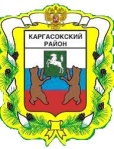 РАЙОННАЯ МЕЖВЕДОМСТВЕННАЯ КОМИССИЯ ПО ПРЕДУПРЕЖДЕНИЮ И ЛИКВИДАЦИИ ЧРЕЗВЫЧАЙНЫХ СИТУАЦИЙ И ОБЕСПЕЧЕНИЮ ПОЖАРНОЙ БЕЗОПАСНОСТИ__________________________________________________________________ПРОТОКОЛ  заседания комиссии по предупреждению и ликвидации чрезвычайных ситуаций и обеспечению пожарной безопасности Администрации Каргасокского района07.07.2022      18.30   ул. Пушкина, д. 31, с. Каргасок, актовый зал                   № ___    ПРЕДСЕДАТЕЛЬСТВУЮЩИЙ НА ЗАСЕДАНИИ                       Ащеулов Андрей Петрович -  Глава Каргасокского района – председатель комиссии, Винокуров С.С.- главный врач ОГБУЗ «Каргасокская районная больница», Герасимов С.И. – заместитель Главы Каргасокского района по общественной безопасности Администрации Каргасокского района,  Батурин К.В. – главный специалист по мобилизационной работе отдела общественной безопасности Администрации Каргасокского района – секретарь штаба,  Филюк К.В. -  врио начальника ОМВД России по Каргасокскому району, Шемякин Д.Ю. начальник 32 ПСЧ 4 ПСО ФПС ГПС ГУ МЧС России по ТО, Хлопотной М.В. – директор МУ АТП «Каргасокский район», Платонов С.Г. – руководитель инспекторского отделения ГИМС ГУ МЧС России по Томской области,  Козин С.Н. – начальник Каргасокского участка электрических сетей ОАО «ТРК», начальник отряда противопожарной службы № 5 по Каргасокскому и Парабельскому районам Сыркин С.А.,                         ПРИНИМАЮТ УЧАСТИЕ В РАБОТЕ ЗАСЕДАНИЯ: Маметов Т.К. – Прокурор Каргасокского района; Никулин Александр Николаевич - заместитель руководителя территориального органа (главный государственный инспектор по маломерным судам) ГУ МЧС по Томской области (в режиме ВКС).                                         Повестка:Об организации поиска пропавшего несовершеннолетнего жителя с.Тымск Каргасокского района.                  СЛУШАЛИ: Ащеулов Андрей Петрович – Глава   Каргасокского района – 07.07.2022 года в 15.10. в ЕДДС поступило сообщение Главы Тымского сельского поселения Важенина К.Ф. о том, что на р. Тымка утонул несовершеннолетний Коваленко Матвей Владимирович, 2011 г.р., житель с. Тымск Каргасокского района.  Поисковые мероприятия в настоящее время осуществляются силами местных жителей в количестве 12 человек. В с. Тымск для проведения поисковых мероприятий выехали сотрудники полиции в количестве 4 человека.Платонов Сергей Геннадьевич – начальник ГИМС – готов организовать выезд подчиненных сотрудников для участия в поисковых мероприятиях, если такое решение примет КЧС.Маметов Таир Касымович – прокурор района – необходимо разобраться в причинах произошедшего, в условиях наступления жаркой погоды предлагаю особое внимание уделить профилактике происшествий на воде.Никулин Александр Николаевич - заместитель руководителя территориального органа (главный государственный инспектор по маломерным судам) ГУ МЧС по Томской области - в настоящее время считаю силы, привлеченные к поискам достаточными, при необходимости возможно подключение водолазной группы ПСС.Герасимов С.И. – предлагаю рекомендовать Сыркину С.А. организовать участие в поисковых мероприятиях работников пожарного поста в п. Усть-Тым.          РЕШИЛИ:Принять к сведению информацию Главы Каргасокского района Ащеулова А.П., Герасимова С.И., Рекомендовать старшему государственному инспектору – руководителю северного инспекторского отделения Центра ГИМС ГУ МЧС России по Томской области Платонову С.Г. в случае отсутствия результатов поисковых мероприятий до 21 часа 7.07.2022 г. организовать выезд в с. Тымск для проведения поисковых мероприятий;  совместно с представителями ОМВД России по Каргасокскому району провести рейдовые мероприятия в период с 08 по 10 июля 2022 года по профилактике несчастных случаев на воде.        Ответственный исполнитель: Платонов С.Г.        Срок исполнения: 08 июля 2022г., 8-10 июля 2022 г.Рекомендовать начальнику отряда противопожарной службы № 5 по Каргасокскому и Парабельскому району Сыркину С.А. решить вопрос об усилении группы по поиску несовершеннолетнего силами работников пожарного поста в п. Усть-Тым.          Ответственный исполнитель: Сыркин С.А.           Срок исполнения: 08 июля 2022 года.Рекомендовать начальнику 32 ПСЧ 4 ПСО ФПС ГПС ГУ МЧС России по ТО Шемякину Д.Ю. при отсутствии результатов поисковых мероприятий до 21.00 07.07.2022 года организовать мероприятия по привлечению к поисковым мероприятиям водолазов ПСС.           Ответственный исполнитель: Шемякин Д.Ю.           Срок исполнения: 08 июля 2022 года.Рекомендовать Главе Тымского сельского поселения Важенину К.Ф. рассмотреть вопрос об усилении поисковых мероприятий  силами жителей с.Тымск;           Ответственный исполнитель: Важенин К.Ф.           Срок исполнения: 08 июля 2022 года. Рекомендовать главам сельских поселений Каргасокского района:- проводить разъяснительную работу с населением по предупреждению происшествий и доведению мер безопасности на водных объектах в летний период;- проводить в период купального сезона совместные с работниками ОМВД России по Каргасокскому району и работниками МЧС России рейды по выявлению мест массового (неорганизованного) отдыха людей на водных объектах; -организовать своевременное выставление аншлагов с информацией «Купание запрещено»; - организовать распространение тематических материалов по предупреждению несчастных случаев на водных объектах (памятки, листовки). Информацию о проделанной работе предоставить в отдел общественной безопасности Администрации Каргасокского района до 18.07.2022.           Ответственный исполнитель: главы сельских поселений.	Срок исполнения: летний период.       7. Главному специалисту ГО ЧС отдела общественной безопасности Администрации Каргасокского района обеспечить размещение тематических материалов на официальном сайте и в социальных сетях;            Ответственный исполнитель: Батурин К.В.	Срок исполнения: 11.07.2022         Глава Каргасокского района,         председатель комиссии                                                                             А.П. Ащеулов                                                                 Секретарь комиссии                                                                                      К.В. Батурин